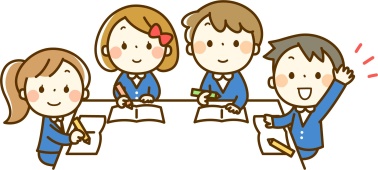 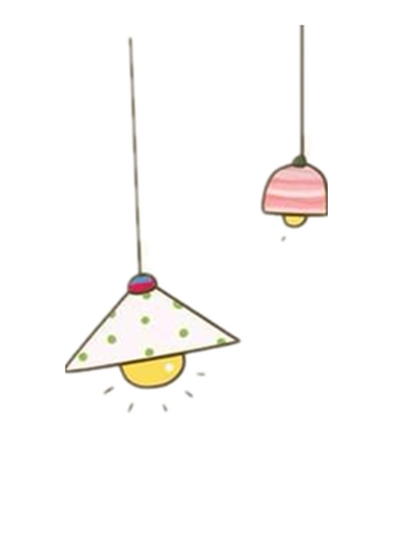                                               TUẦN 9                                   Họ và tên:………………………………..Lớp…………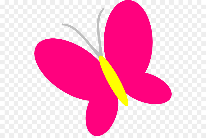 1. Tập đọcThưa chuyện với mẹ: Cương ước mơ trở thành thợ rèn để kiếm sống giúp mẹ. Cương thuyết phục mẹ đồng tình với mình, không xem nghề thợ rèn là hèn kém. Ước mơ của Cương là chính đáng, bất kì nghề nghiệp nào chỉ cần kiếm tiền bằng chính sức lao động chân chính của mình thì đều đáng quýĐiều ước của vua Mi-đát: Những ước muốn tham lam không mang lại hạnh phúc cho con người2. Luyện từ và câu1. Một số từ thuộc chủ điểm ước mơ:Ứơc muốn, mong ước, mộng tưởng, ước vọng, mơ ước, mơ mộng, …2. Một số thành ngữ liên quan tới chủ điểm ước mơ+ Cầu được ước thấy: Đạt được điều mình mơ ước+ Ước sao được vậy: Đạt được điều mình muốn+ Ước của trái mùa: Muốn những điều trái với lẽ thường+ Đứng núi này trông núi nọ: Không bằng lòng với cái hiện tại đang có, lại mơ tưởng tới cái khác chưa phải của mình.Động từ là những từ chỉ hoạt động, trạng thái của sự vật.VD: học bài, tưới cây, quét nhà, lau nhà, đạp xe, ….Lưu ý về ĐT chỉ trạng thái :- Đặc điểm ngữ pháp nổi bật nhất của ĐT chỉ trạng thái là: nếu như ĐT chỉ hoạt động, hành động có thể kết hợp với từ xong ở phía sau (ăn xong, đọc xong ,...) thì ĐT chỉ trạng thái không kết hợp với xong ở phía sau (không nói: còn xong, hết xong, kính trọng xong, ...).Trong TV có một số loại ĐT chỉ trạng thái sau :+   ĐT chỉ trạng thái tồn tại (hoặc trạng thái không tồn tại): còn,hết,có,...+   ĐT chỉ trạng thái biến hoá : thành, hoá,...+   ĐT chỉ trạng thái tiếp thụ : được, bị, phải, chịu,...+   ĐT chỉ trạng thái so sánh : bằng, thua, hơn, là,...3. Tập làm văn a. Một số lưu ý khi xây dựng đoạn văn kể chuyện và phát triển câu chuyện- Mỗi một đoạn văn cần có mở đoạn, thân đoạn và kết đoạn.- Giữa các đoạn văn nên có từ nối ở đầu đoạn văn để liên kết các đoạn văn lại với nhau- Trình từ sắp xếp các sự việcCác sự việc trong đoạn văn cần được sắp xếp theo trình tự hợp lí. Có thể là:+ Trình tự thời gian           + Trình tự phù hợp với ý đồ của người kể chuyệnb. Cách trao đổi ý kiến với người thân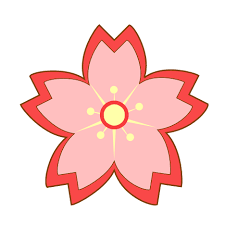 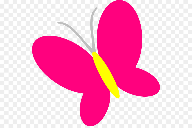 1. Xác định mục đích trao đổi2. Hình dung những thắc mắc, khó khăn mà bản thân có thể nêu ra để tìm cách giải đáp3. Khi đóng vai trao đổi với bạn cùng nhóm, cần sử dụng cử chỉ, điệu bộ hỗ trợ cho lời nói.B. BÀI TẬP THỰC HÀNHI- ĐỌC HIỂUĐọc văn bản sau và trả lời câu hỏi:BÀI HỌC NHỚ ĐỜI       Hồi nhỏ, có lần bố tôi đánh tôi một trận rất đau. Cảm giác đau tôi quên đã lâu nhưng lí do bị đòn tôi vẫn nhớ như in.       Sáng ấy tôi ra khỏi nhà làm như đến trường nhưng lại rẽ sang một lối khác và nghỉ học cả ngày hôm đó. Cùng với bọn trẻ trong làng, tôi đánh bài. Bố cho tôi một ít tiền để mua sách. Có số tiền đó, tôi quên hết mọi thứ trên đời. Chẳng mấy chốc, tiền hết nhẵn, tôi bắt đầu nghĩ cách gỡ lại. Tôi vay tiền của bọn trẻ cùng chơi nhưng chẳng đứa nào cho vay. Tôi bèn nghĩ ra một lối thoát. Tôi đi khắp mọi nhà trong làng nói rằng ngày mai sẽ có đoàn xiếc đến diễn và tôi được giao nhiệm vụ thu tiền trước. Có người từ chối, có người đưa tiền cho tôi chắc chỉ vì nể bố tôi. Đi suốt lượt các nhà xong, tôi đếm tiền và thấy mình có thể chơi tiếp. Nhưng những đồng tiền bất hạnh này tôi không giữ được lâu. Khi thua, tôi còn phải bò bằng đầu gối. Qua một ngày quần tôi rách bươm, đầu gối trầy da.       Ở nhà, bố tôi đã biết chuyện. Tối ấy, tôi đứng trước “tòa án” đáng sợ của bố. Bố nhìn tôi từ đầu đến chân. Hai đầu gối trầy da của tôi ló ra ngoài chiếc quần rách bươm trông như cái gối lông chim lòi ra khi áo gối bị thủng.- Cái gì thế kia? – Bố tôi hỏi bằng giọng hình như bình thản.- Đây là đầu gối ạ. – Tôi cố lấy tay che chỗ quần rách.- Đúng là đầu gối rồi, nhưng vì sao lại làm rách quần?       Tôi nhìn xuống quần mình và làm như đến giờ mới nhận thấy nó bị rách. Trong giọng nói của bố tôi đã bắt đầu có chút đe dọa. Bố hỏi:- Nào, con đã làm rách quần như thế nào?- Ở trường, con bị vướng vào đinh?- Ở đâu?- Ở trường ạ.- Bao giờ?- Hôm nay ạ.       Bố quất cho tôi một roi thật đau:- Bây giờ thì nói đi, mày đã làm rách quần như thế nào?       Tôi im lặng. Ông quất một roi nữa quắn đít.- Nói đi xem nào?       Tôi òa khóc.- Câm ngay. – Bố tôi ra lệnh.       Tôi ngừng khóc. Bố tôi vung roi lên.- Nếu bây giờ mày không kể thật, tao sẽ quất cho mày mười roi nữa.       Nỗi sợ hãi roi còn nhiều hơn nỗi sợ sự thật và tôi đành kể hết những việc làm bậy bạ của mình suốt từ sáng. “Phiên tòa” kết thúc. Ba ngày liền, tôi như đứa mất hồn. Điều làm tôi khổ sở nhất là bố không nói chuyện với tôi. Hết ngày thứ ba, bố gọi tôi đến, hỏi:- Con có biết vì sao bố đánh con không?- Con biết: vì con đánh bài ăn tiền.- Không phải vì thế.- Vì con làm rách quần.- Cũng không phải. Ai hồi bé lại không làm rách quần, rách áo.- Vì con không đến trường.- Đó là một lỗi lầm của con. Vì lỗi đó cần phải mắng con như mắng con làm rách quần, chơi bài ăn tiền nhưng nhiều lắm cũng chỉ đến mức bố véo tai con thôi. Bố đánh con là vì con dám lừa dối mọi người trong làng, dám lừa dối bố. Nói dối là một cây cỏ dại trong con người. Nếu con không kịp thời nhổ nó đi, nó sẽ mọc dày đến mức không còn chỗ cho hạt giống tốt lành. Trên đời này không có gì tệ hại hơn sự dối trá. Con hiểu chưa?- Con hiểu rồi ạ.- Thế thì đi chơi đi.       Tôi đi ra khỏi buồng bố tôi, tự thề rằng không bao giờ nói dối nữa.                                              Theo Ra-xưn-gam-da-tốp(Đa-ghét-xtan của tôi, Phan Hồng Giang dịch)1. Tại sao cậu bé không đến trường?A. Vì cậu bé bị ốm.B. Vì cậu bé muốn chơi bài cùng bọn trẻ trong làng.C. Vì cậu chưa học bài cũ.2. Cậu bé đã làm gì để có tiền tiếp tục chơi bài?A. Cậu bé đi khắp mọi nhà trong làng vay tiền.B. Cậu bé đi khắp mọi nhà trong làng nói rằng ngày mai sẽ có đoàn xiếc đến diễn và cậu được giao nhiệm vụ thu tiền trước.C. Cậu bé về nhà lấy tiền trong con lợn tiết kiệm.3. Chi tiết “tôi đi khắp mọi nhà trong làng nói rằng ngày mai sẽ có đoàn xiếc đến diễn, và tôi được giao nhiệm vụ thu tiền trước.” cho thấy điều gì?A. Cậu bé rất ích kỉ.B. Cậu bé rất lười biếng.C. Cậu bé không trung thực.D. Cậu bé rất nghịch ngợm.4. Những việc mà cậu bé đã làm trong một ngày trốn học cho thấy điều gì?A. Cậu bé rất ham chơi.B. Cậu bé là người thiếu trung thực.C. Cậu bé nhút nhát và thiếu tự tin.D. Cả A và B5. Vì sao cậu bé bị cha đánh đòn?A. Vì cậu ham chơi.B. Vì cậu bé đã lừa dối cha, lừa dối mọi người.C. Vì cậu đã thua hết số tiền lấy của dân làng.D. Cả A, B, C đều đúng.6. Sau khi “phiên tòa” kết thúc, điều khiến cậu bé khổ sở nhất là gì?A. Cậu bé bị đau toàn thân.B. Bố không nói chuyện với cậu.C. Cậu bé bị phạt không được đi chơi.7. Người cha muốn con ghi nhớ điều gì khi nói: “Bố đánh con là vì con dám lừa dối mọi người trong làng, dám lừa dối bố. Nói dối là một cây cỏ dại trong con người. Nếu con không kịp thời nhổ nó đi, nó sẽ mọc dày đến mức không còn chỗ cho hạt giống tốt lành. Trên đời này không có gì tệ hại hơn sự dối trá.” ?A. Hãy biết quan tâm, chia sẻ với những người xung quanh.B. Đừng bao giờ đánh mất niềm tin vào cuộc sống.C. Đừng bao giờ dối trá. Một người dối trá sẽ không thể tử tế được.D. Cả A, B, C8. Nhận xét nào dưới đây không đúng với người cha trong truyện?A. Đó là một người cha rất yêu thương con.B. Đó là một người cha sâu sắc và từng trải.C. Đó là một người cha không quan tâm đến con.D. Đó là một người cha trung thực.II. CHÍNH TẢ, LUYỆN TỪ VÀ CÂU: Bài 1. Chọn l hoặc n điền vào chỗ trống:…ên …on mới biết …on cao…uôi con mới biết công …ao mẹ thầy…úa ..ếp …à …úa …ếp …àng…úa …ên …ớp …ớp …òng …àng …âng …âng.Bài 2. a)  Phân biệt nghĩa của 2 từ sau: mơ ước, mơ mộng. Đặt câu với mỗi từ trên.Bài 3. Chọn từ ngữ trong ngoặc đơn điền vào từng chỗ trống cho thích hợp:Người ta ai cũng phải có………………Những……………sẽ chắp cánh cho con người vượt qua bao ghềnh thác khó khăn, giúp con người làm nên bao điều kì diệu. Nhưng những……………sẽ níu kéo người ta lại, làm cho con người trở thành nhỏ bé, yếu hèn.               (Từ cần điền: ước muốn tầm thường, ước mơ, ước mơ cao đẹp)Bài 4. a) Gạch dưới các động từ trong các câu sau:Ngươi hãy đến sông Pác – tôn , nhúng mình vào dòng nước, phép màu sẽ biến mất và nhà ngươi sẽ rửa sạch được lòng tham.b) Điền động từ thích hợp vào chỗ trỗng để cho biết các việc làm của các nông dân.… đập		 … nước		… mạ			… thóc…bờ			 … hạn		…lúa			… gạoBài 5: Trong  hai từ đồng âm dưới đây, từ nào là động từ:Chúng em ngồi vào bàn để bàn về việc chăm sóc vườn hoa trường.Con la này không biết la.Ruồi đậu mâm xôi đậu. Kiến bò đĩa thịt bò.Nắng chiếu chan hòa, bé đem chiếu ra phơi.Bài 6. Gạch dưới các động từ trong mỗi dãy từ sau:a) cho, biếu, đẹp, tặng, sách, mượn, lấyb) ngồi, ghế, nằm, đi, đứng, chạy, nhanhc) phấn khởi, lo lắng, hồi hộp, nhẹ nhàngBài 7. Trong bài Nụ cười của mẹ, Nhà thơ Trương Nam Hương viết:Có cần tưởng tượng đâu xaNụ cười của mẹ chính là mùa xuân!	Em hãy cho biết, ở câu thơ thứ 2, nhà thơ đã sử dụng biện pháp nghệ thuật gì? Câu thơ đó giúp em cảm nhận được điều gì về mẹ?III. TẬP LÀM VĂN Bài 1.  Hãy tưởng tượng và viết đoạn văn (khoảng 5 câu) kể lại suy nghĩ của một trong hai nhân vật trong câu chuyện “Hòn Đá và Chim Ưng” sau khi kết thúc câu chuyện:HÒN ĐÁ VÀ CHIM ƯNGTrên đỉnh ngọn núi cao ngất trời, Chim Ưng làm tổ. Sớm chiều, nó thường đứng bên Hòn Đá to lớn, nhìn xuống những dải mây xa, nhìn xuống biển xanh tít tắp dưới sâu.Bỗng một hôm, Hòn Đá cất tiếng nói:- Hỡi Chim Ưng, ta đây cao không kém gì ngươi, nhưng đứng trên cao mãi cũng chán. Ta muốn cùng ngươi bay xuống dưới sâu kia, thì xem ai tới trước.Chim Ưng kinh ngạc hỏi:- Đá không có cánh, làm sao bay được?- Được chứ! Ta chỉ nhờ ngươi đẩy mạnh cho ta lao xuống rồi ta tự biết cách bay tiếp để thi tài với ngươi. Nào, ngươi hãy giúp ta đi!Chim Ưng lưỡng lự. Hòn Đá nói khích:- Chẳng lẽ ngươi sợ thua ta hay sao? Chẳng lẽ dòng giống chim ưng thượng võ là thế mà lại từ chối giúp người khác sao?Sau một lúc phân vân, Chim Ưng áp sát thân mình rắn chắc vào Hòn Đá, ra sức đẩy về phía trước. Hòn Đá từ từ chuyển động, lăn lộc cộc vài bước khô khốc rồi reo lên:- A, ta sắp bay rồi! Nào Chim Ưng, ngươi hãy cất cánh cùng ta bay!Vụt một cái, Hòn Đá nhào xuống như luồng đạn bắn, xé gió rít lên kiêu hãnh. Chim Ưng lao vút theo nhưng không sao theo kịp Hòn Đá. Hòn Đá như không nhìn thấy biển ở dưới, cứ vun vút nhào tới. Một tiếng “ùm” dữ dội, nước biển tóe lên cao, thế là hết.Từ đấy, sớm sớm chiều chiều, Chim Ưng thường bay lượn trên đỉnh núi cao, nhìn xuống biển sâu, tưởng nhớ người bạn cũ. Còn Hòn Đá thì mòn mỏi vì năm tháng và sóng đánh cát mài, suốt đời cầu khẩn được trở lại với ngọn núi mẹ yêu quý.                                                               (Theo Vũ Tú Nam)Bài 2.  Viết đoạn văn (khoảng 5 câu) nhằm thuyết phục bố (hoặc mẹ) đồng ý cho em tham gia lớp học bơi do nhà trường tổ chức trong dịp nghỉ hè.Gợi ý: Việc học bơi đem lại những lợi ích gì thiết thực (về tinh thần và sức khỏe, về phòng tránh tai nạn đuối nước…)? Người bơi giỏi sẽ có tương lai thế nào? … (Chú ý dùng từ xưng hô phù hợp khi nói với bố, mẹ)ĐÁP ÁNI.Đọc hiểu: mỗi câu đúng cho  1.B   2.B     3.C  4.D     5.B   6.B 7.C  8.A,B,DII. Chính tả, Luyện từ và câuBài 1: Chọn l hoặc n điền vào chỗ trống: a.Lên non mới biết non caoNuôi con mới biết công lao mẹ thầyb.Lúa nếp là lúa nếp làngLúa lên lớp lớp lòng nàng lâng lângBài 2: ước mơ: mong muốn, ước ao một cách thiết tha những điều tốt đẹp trong tương lai. Mơ mộng: say mê theo những hình ảnh tốt đẹp nhưng xa vời, không thực tế Bạn Lan ước mơ trở thành cô giáo.Nó chỉ hay mơ mộng hão huyền.Bài 3. Thứ tự cần điền: ước mơ, ước mơ cao đẹp, ước muốn tầm thường
Bài 4a.Các động từ được gạch chân:Ngươi hãy đến sông Pác – tôn , nhúng mình vào dòng nước, phép màu sẽ biến mất và nhà ngươi sẽ rửa sạch được lòng tham.b.Điền động từ ; 1đ    Đắp đập		 tát nước		gieo mạ			phơi thócBe bờ			 chống hạn		cấy lúa			sát gạoBài 5. Các từ được gạch chân là động từ:1đChúng ta ngồi vào bàn để bàn công việc.Bà ta đang la con la.Ruồi đậu mâm xôi đậu. Kiến bò đĩa thịt bò.Ánh nắng chiếu qua cửa sổ, lên cả mặt chiếu.Bài 6. Gạch dưới các động từ trong mỗi dãy từ sau:a) cho, biếu, đẹp, tặng, sách, mượn, lấyb) ngồi, ghế, nằm, đi, đứng, chạy, nhanhc) phấn khởi, lo lắng, hồi hộp, nhẹ nhàngBài 7Ở câu thơ thứ 2, nhà thơ đã sử dụng biện pháp nghệ thuật  so sánh: mẹ với mùa xuân. Cách so sánh như vậy cho thấy tác giả rất yêu mẹ của mình. Mùa xuân là mùa đầu tiên của 1 năm. Mẹ  là người cho con cuộc đời , cho con sự sống. Vì vậy có thể nói Mẹ cũng chính là mùa xuân của đời con.III. Tập làm vănBài 2Gợi ý:Phát triển câu chuyện theo dự đoán và suy nghĩ của bản thânTôi nằm lại dưới đáy biển sâu cho sóng đánh cát mài không biết đã bao nhiêu năm tháng. Tôi ân hận vô cùng. Vì kiêu ngạo và ngu ngốc, tôi đã đòi bay nên bây giờ phải nằm lại nơi này. Tôi khát khao trở lại nơi ngọn núi mẹ yêu quý, khát khao gặp lại người bạn cũ Chim Ưng. Nhưng đã quá muộn rồi.Đưa ra lí lẽ để thuyết phục một cách hợp líViệc học bơi đem lại nhiều lợi ích thiết thực lắm mẹ ạ. Mỗi lần đi bơi về, tinh thần của con sẽ được sảng khoái, thể lực cũng thêm khỏe mạnh. Cô giáo con nói rằng: ai biết bơi thì người đó sẽ tránh được tai nạn đuối nước. Người bơi giỏi còn có thể trở thành vận động viên bơi lội, giành Huy chương Vàng nữa, mẹ ạ. Mẹ đồng ý cho con tham gia vào lớp bơi trong dịp hè này, mẹ nhé!